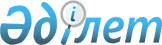 О внесении изменений и дополнения в решение Жаксынского районного маслихата от 25 декабря 2015 года № 5С-45-3 "О бюджете Жаксынского района на 2016-2018 годы"Решение Жаксынского районного маслихата Акмолинской области от 28 апреля 2016 года № 6ВС-3-1. Зарегистрировано Департаментом юстиции Акмолинской области 12 мая 2016 года № 5344      Примечание РЦПИ.
В тексте документа сохранена пунктуация и орфография оригинала.

      В соответствии со статьей 106 Бюджетного Кодекса Республики Казахстан от 4 декабря 2008 года, статьей 6 Закона Республики Казахстан "О местном государственном управлении и самоуправлении в Республике Казахстан от 23 января 2001 года, Жаксынский районный маслихат РЕШИЛ:

      1. Внести в решение Жаксынского районного маслихата "О бюджете Жаксынского района на 2016-2018 годы" от 25 декабря 2015 года № 5С-45-3 (зарегистрировано в Реестре государственной регистрации нормативных правовых актов от 14 января 2016 года № 5203, опубликовано 18 января 2016 года в районной газете "Жаксынский вестник") следующие изменения:

      пункт 1 изложить в новой редакции:

      "1. Утвердить бюджет района на 2016-2018 годы согласно приложениям 1, 2 и 3 соответственно, в том числе на 2016 год в следующих объемах:

      1) доходы – 2778405 тысяч тенге, в том числе по:

      налоговым поступлениям – 593877 тысяч тенге;

      неналоговым поступлениям – 9588 тысяч тенге;

      поступлениям от продажи основного капитала – 6420 тысячи тенге;

      поступлениям трансфертов – 2168520 тысяч тенге;

      2) затраты – 2797239,5 тысяч тенге;

      3) чистое бюджетное кредитование – 14551 тысяч тенге, в том числе:

      бюджетные кредиты – 22271 тысяч тенге;

      погашение бюджетных кредитов – 7720 тысяч тенге;

      4) сальдо по операциям с финансовыми активами – 0 тысяч тенге, в том числе;

      5) дефицит (профицит) бюджета – - 33385,5 тысяч тенге;

      6) финансирование дефицита (использование профицита) бюджета – 33385,5 тысяч тенге.".

      2. дополнить пунктом 10-1 следующего содержания:

      "10-1. Учесть, что в бюджете района на 2016 год предусмотрены трансферты органам местного самоуправления согласно приложения 8.".

      приложения 1, 4, 5, 7 к указанному решению изложить в новой редакции, согласно приложениям 1, 2, 3, 4 к настоящему решению;

      дополнить приложением 8 к указанному решению, согласно приложению 5 к настоящему решению.

      3. Настоящее решение вступает в силу со дня государственной регистрации в Департаменте юстиции Акмолинской области и вводится в действие с 1 января 2016 года.



      "СОГЛАСОВАНО"



      28 апреля 2016 года

 Целевые трансферты из республиканского бюджета на 2016 год Целевые трансферты из областного бюджета бюджетам районов (городов областного значения) на 2016 год Перечень бюджетных программ поселков, сел, сельских округов на 2016 год Трансферты органам местного самоуправления на 2016 год
					© 2012. РГП на ПХВ «Институт законодательства и правовой информации Республики Казахстан» Министерства юстиции Республики Казахстан
				
      Председатель внеочередной сессии
Жаксынского районного маслихата

Б.Джанадилов

      Секретарь Жаксынского
районного маслихата

Б.Джанадилов

      Аким Жаксынского района

К.Суюндиков
Приложение 1
к решению Жаксынского районного маслихата
от " 28 " апреля 2016 года
№ 6ВС-3-1Приложение 1
к решению Жаксынского районного маслихата
от "25 " декабря 2015 года
№ 5С-45-3Категория

Категория

Категория

Категория

Сумма
2016 год

Класс

Класс

Класс

Сумма
2016 год

Подкласс

Подкласс

Сумма
2016 год

НАИМЕНОВАНИЕ

Сумма
2016 год

1. ДОХОДЫ

2778405

1

Налоговые поступления

593877

01

Подоходный налог

23202

2

Индивидуальный подоходный налог

23202

03

Социальный налог

219526

1

Социальный налог

219526

04

Налоги на собственность

253490

1

Налоги на имущество

201815

3

Земельный налог

3117

4

Налог на транспортные средства

40847

5

Единый земельный налог

7711

05

Внутренние налоги на товары, работы и услуги 

95440

2

Акцизы

1893

3

Поступления за использование природных и других ресурсов

85182

4

Сборы за ведение предпринимательской и профессиональной деятельности

8365

07

Прочие налоги

0

10

Прочие налоговые поступления в местный бюджет

0

08

Обязательные платежи, взимаемые за совершение юридически значимых действий и (или) выдачу документов уполномоченными на то государственными органами или должностными лицами

2219

1

Государственная пошлина

2219

2

Неналоговые поступления

9588

01

Доходы от государственной собственности

1749

1

Поступления части чистого дохода государственных предприятий

0

5

Доходы от аренды имущества, находящегося в государственной собственности

1738

7

Вознаграждения по кредитам, выданным из государственного бюджета

11

04

Штрафы, пени, санкции, взыскания налагаемые государственными учреждениями, финансируемыми из государственного бюджета, а также содержащимися и финансируемыми из бюджета (сметы расходов) Национального Банка Республики Казахстан

417

1

Штрафы, пени, санкции, взыскания, налагаемые государственными учреждениями, финансируемыми из государственного бюджета, а также содержащимися и финансируемыми из бюджета (сметы расходов) Национального Банка Республики Казахстан, за исключением поступлений от организаций нефтяного сектора

417

06

Прочие неналоговые поступления

7422

1

Прочие неналоговые поступления

7422

3

Поступления от продажи основного капитала

6420

03

Продажа земли и нематериальных активов

6420

1

Продажа земли

6420

4

Поступления трансфертов

2168520

02

Трансферты из вышестоящих органов государственного управления

2168520

2

Трансферты из областного бюджета

2168520

Функциональная группа

Функциональная группа

Функциональная группа

Функциональная группа

Сумма
2016 год

Администратор бюджетных программ

Администратор бюджетных программ

Администратор бюджетных программ

Сумма
2016 год

Программа

Программа

НАИМЕНОВАНИЕ

1. ЗАТРАТЫ

2797239,5

01

Государственные услуги общего характера

280659,1

112

Аппарат маслихата района (города областного значения)

15993

001

Услуги по обеспечению деятельности маслихата района (города областного значения)

15993

003

Капитальные расходы государственного органа

0

122

Аппарат акима района (города областного значения)

78577,2

001

Услуги по обеспечению деятельности акима района (города областного значения)

78457,2

003

Капитальные расходы государственного органа

120

123

Аппарат акима района в городе, города районного значения, поселка, села, сельского округа

147768,7

001

Услуги по обеспечению деятельности акима района в городе, города районного значения, поселка, села, сельского округа

143704,7

022

Капитальные расходы государственного органа

4064

458

Отдел жилищно-коммунального хозяйства, пассажирского транспорта и автомобильных дорог района (города областного значения)

13292,7

001

Услуги по реализации государственной политики на местном уровне в области жилищно-коммунального хозяйства, пассажирского транспорта и автомобильных дорог

10492,7

013

Капитальные расходы государственного органа

2800

459

Отдел экономики и финансов района (города областного значения)

25027,5

001

Услуги по реализации государственной политики в области формирования и развития экономической политики, государственного планирования, исполнения бюджета и управления коммунальной собственностью района (города областного значения)

24376

003

Проведение оценки имущества в целях налогообложения

651,5

015

Капитальные расходы государственного органа

0

02

Оборона

6400,6

122

Аппарат акима района (города областного значения)

6400,6

005

Мероприятия в рамках исполнения всеобщей воинской обязанности

2339,6

006

Предупреждение и ликвидация чрезвычайных ситуаций масштаба района (города областного значения)

3930

007

Мероприятия по профилактике и тушению степных пожаров районного (городского) масштаба, а также пожаров в населенных пунктах, в которых не созданы органы государственной противопожарной службы

131

03

Общественный порядок, безопасность, правовая, судебная, уголовно-исполнительная деятельность

713,8

458

Отдел жилищно-коммунального хозяйства, пассажирского транспорта и автомобильных дорог района (города областного значения)

713,8

021

Обеспечение безопасности дорожного движения в населенных пунктах

713,8

04

Образование

1799228,7

464

Отдел образования района (города областного значения)

1799228,7

001

Услуги по реализации государственной политики на местном уровне в области образования 

12292

003

Общеобразовательное обучение

1555196

005

Приобретение и доставка учебников, учебно-методических комплексов для государственных учреждений образования района (города областного значения)

17151

006

Дополнительное образование для детей

50461,4

009

Обеспечение деятельности организаций дошкольного воспитания и обучения

60251

012

Капитальные расходы государственного органа

0

015

Ежемесячные выплаты денежных средств опекунам (попечителям) на содержание ребенка сироты (детей-сирот), и ребенка (детей), оставшегося без попечения родителей

16806

018

Организация профессионального обучения

16004,3

022

Выплата единовременных денежных средств казахстанским гражданам, усыновившим (удочерившим) ребенка (детей)-сироту и ребенка (детей), оставшегося без попечения родителей

160

040

Реализация государственного образовательного заказа в дошкольных организациях образования

53597

067

Капитальные расходы подведомственных государственных учреждений и организаций

17310

06

Социальная помощь и социальное обеспечение

124692,7

451

Отдел занятости и социальных программ района (города областного значения)

103284,7

001

Услуги по реализации государственной политики на местном уровне в области обеспечения занятости и реализации социальных программ для населения

23087

002

Программа занятости

13407

005

Государственная адресная социальная помощь

306

006

Оказание жилищной помощи

8653

007

Социальная помощь отдельным категориям нуждающихся граждан по решениям местных представительных органов

17794

010

Материальное обеспечение детей–инвалидов, воспитывающихся и обучающихся на дому

428

011

Оплата услуг по зачислению, выплате и доставке пособий и других социальных выплат

642

014

Оказание социальной помощи нуждающимся гражданам на дому

20009

016

Государственные пособия на детей до 18 лет

4578

017

Обеспечение нуждающихся инвалидов обязательными гигиеническими средствами и предоставление услуг специалистами жестового языка, индивидуальными помощниками в соответствии с индивидуальной программой реабилитации инвалида

3237,7

023

Обеспечение деятельности центров занятости населения

996

025

Внедрение обусловленной денежной помощи по проекту Өрлеу

8997

050

Реализация Плана мероприятий по обеспечению прав и улучшению качества жизни инвалидов в Республике Казахстан на 2012-2018 годы

1150

464

Отдел образования района (города областного значения)

21408

030

Содержание ребенка (детей), переданного патронатным воспитателям

21408

07

Жилищно-коммунальное хозяйство

171582,6

472

Отдел строительства, архитектуры и градостроительства района (города областного значения)

80467,5

058

Развитие системы водоснабжения и водоотведения в сельских населенных пунктах

80467,5

123

Аппарат акима района в городе, города районного значения, поселка, села, сельского округа

13770,1

008

Освещение улиц населенных пунктов

3577,8

009

Обеспечение санитарии населенных пунктов

0

011

Благоустройство и озеленение населенных пунктов

1792,1

014

Организация водоснабжения населенных пунктов

8400,2

458

Отдел жилищно-коммунального хозяйства, пассажирского транспорта и автомобильных дорог района (города областного значения)

60921

003

Организация сохранения государственного жилищного фонда

39730

012

Функционирование системы водоснабжения и водоотведения

6000

015

Освещение улиц в населенных пунктах

6875

016

Обеспечение санитарии населенных пунктов

2641

018

Благоустройство и озеленение населенных пунктов

200

026

Организация эксплуатации тепловых сетей, находящихся в коммунальной собственности районов (городов областного значения)

5475

464

Отдел образования района (города областного значения)

16424

026

Ремонт объектов в рамках развития городов и сельских населенных пунктов по Дорожной карте занятости 2020

16424

08

Культура, спорт, туризм и информационное пространство

148003,9

455

Отдел культуры и развития языков района (города областного значения)

113127,3

001

Услуги по реализации государственной политики на местном уровне в области развития языков и культуры

9157

003

Поддержка культурно-досуговой работы

62727

006

Функционирование районных (городских) библиотек

31692,8

007

Развитие государственного языка и других языков народа Казахстана

7337

032

Капитальные расходы подведомственных государственных учреждений и организаций

2213,5

456

Отдел внутренней политики района (города областного значения)

19599,1

001

Услуги по реализации государственной политики на местном уровне в области информации, укрепления государственности и формирования социального оптимизма граждан

10796,6

002

Услуги по проведению государственной информационной политики

5363

003

Реализация мероприятий в сфере молодежной политики

3439,5

465

Отдел физической культуры и спорта района (города областного значения)

15277,5

001

Услуги по реализации государственной политики на местном уровне в сфере физической культуры и спорта

9174,5

006

Проведение спортивных соревнований на районном (города областного значения) уровне

2165

007

Подготовка и участие членов сборных команд района (города областного значения) по различным видам спорта на областных спортивных соревнованиях

3938

10

Сельское, водное, лесное, рыбное хозяйство, особо охраняемые природные территории, охрана окружающей среды и животного мира, земельные отношения 

80230,2

462

Отдел сельского хозяйства района (города областного значения)

16488,1

001

Услуги по реализации государственной политики на местном уровне в сфере сельского хозяйства 

16488,1

459

Отдел экономики и финансов района (города областного значения)

5418

099

Реализация мер по оказанию социальной поддержки специалистов

5418

473

Отдел ветеринарии района (города областного значения)

47981,5

001

Услуги по реализации государственной политики на местном уровне в сфере ветеринарии

13367,5

007

Организация отлова и уничтожения бродячих собак и кошек

888

006

Организация санитарного убоя больных животных

0

008

Возмещение владельцам стоимости изымаемых и уничтожаемых больных животных, продуктов и сырья животного происхождения

150

011

Проведение противоэпизоотических мероприятий

33576

463

Отдел земельных отношений района (города областного значения)

10342,6

001

Услуги по реализации государственной политики в области регулирования земельных отношений на территории района (города областного значения)

9272,5

004

Организация работ по зонированию земель

1070,1

11

Промышленность, архитектурная, градостроительная и строительная деятельность

18208

472

Отдел строительства, архитектуры и градостроительства района (города областного значения)

18208

001

Услуги по реализации государственной политики в области строительства, архитектуры и градостроительства на местном уровне

11453

013

Разработка схем градостроительного развития территории района, генеральных планов городов районного (областного) значения, поселков и иных сельских населенных пунктов

6755

12

Транспорт и коммуникации

86537

123

Аппарат акима района в городе, города районного значения, поселка, села, сельского округа

432

013

Обеспечение функционирования автомобильных дорог в городах районного значения, поселках, селах, сельских округах

432

458

Отдел жилищно-коммунального хозяйства, пассажирского транспорта и автомобильных дорог района (города областного значения)

86105

023

Обеспечение функционирования автомобильных дорог 

86105

13

Прочие

32977,5

459

Отдел экономики и финансов района (города областного значения)

6050

012

Резерв местного исполнительного органа района (города областного значения)

6050

469

Отдел предпринимательства района (города областного значения)

8372,5

001

Услуги по реализации государственной политики на местном уровне в области развития предпринимательства

8275,5

003

Поддержка предпринимательской деятельности 

97

123

Аппарат акима района в городе, города районного значения, поселка, села, сельского округа

18555

040

Реализация мер по содействию экономическому развитию регионов в рамках Программы "Развитие регионов"

18555

14

Обслуживание долга

11

459

Отдел экономики и финансов района (города областного значения)

11

021

Обслуживание долга местных исполнительных органов по выплате вознаграждений и иных платежей по займам из областного бюджета

11

15

Трансферты

47994,4

459

Отдел экономики и финансов района (города областного значения)

47994,4

006

Возврат неиспользованных (недоиспользованных) целевых трансфертов

543,4

051

Трансферты органам местного самоуправления

47451

III. ЧИСТОЕ БЮДЖЕТНОЕ КРЕДИТОВАНИЕ

14551

Бюджетные кредиты

22271

10

Сельское, водное, лесное, рыбное хозяйство, особо охраняемые природные территории, охрана окружающей среды и животного мира, земельные отношения

22271

459

Отдел экономики и финансов района (города областного значения)

22271

018

Бюджетные кредиты для реализации мер социальной поддержки специалистов

22271

Погашение бюджетных кредитов

7720

5

Погашение займов

7720

1

Погашение бюджетных кредитов

7720

001

Погашение бюджетных кредитов, выданных из государственного бюджета

7720

ІV. САЛЬДО ПО ОПЕРАЦИЯМ С ФИНАНСОВЫМИ АКТИВАМИ

0

Приобретение финансовых активов

0

V. ДЕФИЦИТ БЮДЖЕТА (ПРОФИЦИТ)

-33385,5

VI. ФИНАНСИРОВАНИЕ ДЕФИЦИТА БЮДЖЕТА (ИСПОЛЬЗОВАНИЕ ПРОФИЦИТА)

33385,5

Приложение 2 
к решению Жаксынского районного маслихата
от 28 апреля 2016 года
№ 6ВС-3-1Приложение 4
к решению Жаксынского районного маслихата
от 25 декабря 2015 года
№ 5С-45-3НАИМЕНОВАНИЕ

Сумма

1

2

Всего


677691

Целевые текущие трансферты


616278

На реализацию государственного образовательного заказа в дошкольных организациях образования

53597

На содержание штатной численности местных исполнительных органов по регистрации актов гражданского состояния

1170

На внедрение обусловленной денежной помощи по проекту Өрлеу

8141

На увеличение норм обеспечения инвалидов обязательными гигиеническими средствами

1150

На содержание штатной численности местных исполнительных органов агропромышленного комплекса

4860

На новую модель системы оплаты труда гражданских служащих, финансируемых из местных бюджетов, а также выплаты им ежемесячной надбавки за особые условия труда к должностным окладам

483499

На повышение уровня оплаты труда административных государственных служащих

60736

На обеспечение экономической стабильности

3125

Целевые трансферты на развитие


39142

На реконструкцию водозаборных сооружений и системы водоснабжения села Белагаш Жаксынского района Акмолинской области

39142

Бюджетные кредиты

22271

в том числе

Бюджетные вредиты местным исполнительным органам для реализации мер социальной поддержки специалистов

22271

Приложение 3
к решению Жаксынского районного маслихата
от 28 апреля 2016 года
№ 6ВС-3-1Приложение 5
к решению Жаксынского районного маслихата
от 25 декабря 2015 года
№ 5С-45-3НАИМЕНОВАНИЕ

Сумма

1

2

Всего

96283

Целевые текущие трансферты


70420

На оснащение электронными учебниками в государственных учреждениях основного среднего и общего среднего образования

750

На содержание ребенка (детей), переданного патронатным воспитателям

15105

На ремонт автомобильных дорог

20000

На проведение противоэпизоотических мероприятий

33576

На возмещение (до 50%) стоимости сельскохозяйственных животных (крупного и мелкого рогатого скота) больных бруцеллезом направляемых на санитарный убой

150

На выплату единовременной материальной помощи к 71-годовщине Победы в Великой Отечественной войне

839

Целевые трансферты на развитие


25863

На реконструкцию водозаборных сооружений и системы водоснабжения села Белагаш Жаксынского района Акмолинской области

25863

Приложение 4
к решению Жаксынского районного маслихата
от 28 апреля 2016 года
№ 6ВС-3-1Приложение 7
к решению Жаксынского районного маслихата
от 25 декабря 2015 года
№ 5С-45-3Функциональная группа

Функциональная группа

Функциональная группа

Функциональная группа

Сумма

Администратор Бюджетных Программ

Администратор Бюджетных Программ

Администратор Бюджетных Программ

Сумма

Программа

Программа

Сумма

Найменование

1

1

1

2

3

180525,8

1

123

Аппарат акима села Жаксы Жаксынского района

23559,9

001

Услуги по обеспечению деятельсности акима района в городе, города районного значения, поселка, села, сельского округа

16793,8

008

Освещение улиц населенных пунктов

240

011

Благоустройство и озеленение населенных пунктов

1634,1

040

Реализация мер по содействию экономическому развитию регионов в рамках Программы "Развитие регионов"

4892

1

123

Аппарат акима села Белагаш Жаксынского района

10960,5

001

Услуги по обеспечению деятельсности акима района в городе, города районного значения, поселка, села, сельского округа

9078,9

008

Освещение улиц населенных пунктов

27,6

014

Организация водоснабжения населенных пунктов 

818

040

Реализация мер по содействию экономическому развитию регионов в рамках Программы "Развитие регионов"

1036

1

123

Аппарат акима Беловодского сельского округа Жаксынского района

9854,9

001

Услуги по обеспечению деятельсности акима района в городе, города районного значения, поселка, села, сельского округа

8143,7

014

Организация водоснабжения населенных пунктов

583,2

040

Реализация мер по содействию экономическому развитию регионов в рамках Программы "Развитие регионов"

1128

1

123

Аппарат акима Жанакийминского сельского округа Жаксынского района

18800

001

Услуги по обеспечению деятельсности акима района в городе, города районного значения, поселка, села, сельского округа

15515

008

Освещение улиц населенных пунктов

502

022

Капитальные расходы государственного органа

302

040

Реализация мер по содействию экономическому развитию регионов в рамках Программы "Развитие регионов"

2481

1

123

Аппарат акима Запорожского сельского округа Жаксынского района

17539,9

001

Услуги по обеспечению деятельсности акима района в городе, города районного значения, поселка, села, сельского округа

11593,9

014

Организация водоснабжения населенных пунктов

3232

022

Капитальные расходы государственного органа

202

040

Реализация мер по содействию экономическому развитию регионов в рамках Программы "Развитие регионов"

2512

1

123

Аппарат акима селе Киевское Жаксынского района

10463

001

Услуги по обеспечению деятельсности акима района в городе, города районного значения, поселка, села, сельского округа

7923

008

Освещение улиц населенных пунктов

984

014

Организация водоснабжения населенных пунктов

603

022

Капитальные расходы государственного органа

260

040

Реализация мер по содействию экономическому развитию регионов в рамках Программы "Развитие регионов"

693

1

123

Аппарат акима Кайрактинского сельского округа Жаксынского района

7052

001

Услуги по обеспечению деятельсности акима района в городе, города районного значения, поселка, села, сельского округа

6604

013

Обеспечение функционирования автомобильных дорог в городах районного значения, поселках, селах, сельских округах

167

040

Реализация мер по содействию экономическому развитию регионов в рамках Программы "Развитие регионов"

281

1

123

Аппарат акима Калининского сельского округа Жаксынского района

9172

001

Услуги по обеспечению деятельсности акима района в городе, города районного значения, поселка, села, сельского округа

8322

013

Обеспечение функционирования автомобильных дорог в городах районного значения, поселках, селах, сельских округах

70

040

Реализация мер по содействию экономическому развитию регионов в рамках Программы "Развитие регионов"

780

1

123

Аппарат акима Кызылсайского сельского округа Жаксынского района

13287

001

Услуги по обеспечению деятельсности акима района в городе, города районного значения, поселка, села, сельского округа

9703

008

Освещение улиц населенных пунктов

39

022

Капитальные расходы государственного органа

2930

040

Реализация мер по содействию экономическому развитию регионов в рамках Программы "Развитие регионов"

615

1

123

Аппарат акима Новокиенского сельского округа Жаксынского района

10900,2

001

Услуги по обеспечению деятельсности акима района в городе, города районного значения, поселка, села, сельского округа

8425

008

Освещение улиц населенных пунктов

685,2

014

Организация водоснабжения населенных пунктов

1024

040

Реализация мер по содействию экономическому развитию регионов в рамках Программы "Развитие регионов"

766

1

123

Аппарат акима села Подгорное Жаксынского района

7378,1

001

Услуги по обеспечению деятельсности акима района в городе, города районного значения, поселка, села, сельского округа

6656,1

040

Реализация мер по содействию экономическому развитию регионов в рамках Программы "Развитие регионов"

722

1

123

Аппарат акима Ишимского сельского округа Жаксынского района

12662

001

Услуги по обеспечению деятельсности акима района в городе, города районного значения, поселка, села, сельского округа

10359

014

Организация водоснабжения населенных пунктов

968

040

Реализация мер по содействию экономическому развитию регионов в рамках Программы "Развитие регионов"

1335

1

123

Аппарат акима Тарасовского сельского округа Жаксынского района

9559

001

Услуги по обеспечению деятельсности акима района в городе, города районного значения, поселка, села, сельского округа

8331

013

Обеспечение функционирования автомобильных дорог в городах районного значения, поселках, селах, сельских округах

195

014

Организация водоснабжения населенных пунктов

547

040

Реализация мер по содействию экономическому развитию регионов в рамках Программы "Развитие регионов"

486

1

123

Аппарат акима Терсаканского сельского округа Жаксынского округа

11002

001

Услуги по обеспечению деятельсности акима района в городе, города районного значения, поселка, села, сельского округа

9369

008

Освещение улиц населенных пунктов

1100

011

Благоустройство и озеленение населенных пунктов

158

040

Реализация мер по содействию экономическому развитию регионов в рамках Программы "Развитие регионов"

375

1

123

Аппарат акима села Чапаевское Жаксынского района

8335,3

001

Услуги по обеспечению деятельсности акима района в городе, города районного значения, поселка, села, сельского округа

7257,3

014

Организация водоснабжения населенных пунктов

625

040

Реализация мер по содействию экономическому развитию регионов в рамках Программы "Развитие регионов"

453

Приложение 5
к решению Жаксынского районного маслихата
от 28 апреля 2016 года
№ 6ВС-3-1Приложение 8 
к решению Жаксынского районного маслихата
от 25 декабря 2015 года
№ 5С-45-3НАИМЕНОВАНИЕ

Сумма

1

2

Всего


47451


Аппарат акима с.Белагаш

2583

Аппарат акима Беловодского сельского округа

1291

Аппарат акима с.Жаксы

18856

Аппарат акима Жанакийминского сельского округа

4515

Аппарат акима Запорожского сельского округа

6538

Аппарат акима Ишимского сельского округа

2778

Аппарат акима Кайрактинского сельского округа

557

Аппарат акима Калининского сельского округа

844

Аппарат акима с.Киевское

1935

Аппарат акима Кызылсайского сельского округа

1396

Аппарат акима Новокиенского сельского округа

1924

Аппарат акима с.Подгорное

1713

Аппарат акима Тарасовского сельского округа

710

Аппарат акима Терсаканского сельского округа

700

Аппарат акима с.Чапаевское

1111

